Eglise St Joseph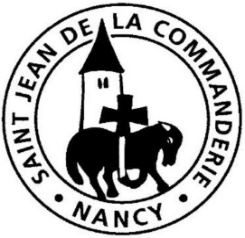 21 mars 20215ème dimanche de Carême  BQui aime sa vie, la perdLa parole de Dieu s’adapte, avec pédagogie, à notre cheminement vers Pâques. Depuis le début du Carême, elle nous dévoile un Dieu qui s’est lié pour toujours à l’humanité, le Dieu de l’Alliance.Mais voici l’Alliance nouvelle : annoncée par le prophète Jérémie, elle sera scellée dans le sang du Christ, Serviteur qui s’est offert pour le pardon de nos péchés. En lui, nous sommes purifiés, nous sommes sauvés. Accueillons dans la joie cette bonne nouvelle.CHANT D’ENTREENe craignez pas  R 559Vous qui ployez sous le fardeau, vous qui cherchez le vrai repos, Ne craignez pas pour votre corps, ne craignez pas devant la mort,  Levez les yeux vers le Seigneur, criez vers lui sans perdre cœur. Vous qui tombez sur le chemin, le cœur blessé par les chagrins, Vous qui pleurez dans vos prisons, vous qui fuyez votre maison, Vous que la haine a déchirés, vous que les hommes ont crucifiés,1ère Lecture : Jr 31, 31-34Au sommet du Premier Testament, le Seigneur annonce l’Alliance nouvelle qu’il propose à son peuple : « Voici «  les temps nouveaux, les temps de la miséricorde infinie. Le prophète Jérémie le proclame avec force.Psaume 50Crée en moi un cœur pur, ô mon Dieu !Pitié pour moi, mon Dieu, dans ton amour,Selon ta grande miséricorde, efface mon péché.Lave-moi tout entier de ma faute,Purifie-moi de mon offense.Crée en moi un cœur pur, ô mon Dieu, Renouvelle et raffermis au fond de moi mon esprit. Ne me chasse pas loin de ta face,Ne me reprends pas ton esprit saint.Rends-moi la joie d’être sauvé ;Que l’esprit généreux me soutienne.Aux pécheurs, j’enseignerai tes chemins ;Vers toi, reviendront les égarés.2ème Lecture : He 5, 7-9Dieu ne fait jamais semblant de nous aimer. Le Christ, lui-même, en son humanité, a vécu les plus atroces souffrances : il les a acceptées par amour, pour donner vie à tous les hommes.Evangile : Jn 12, 20-33Gloire et louange à toi, Seigneur Jésus.	Si quelqu’un veut me servir, qu’il me suive, dit le Seigneur ;	et là où je suis, là aussi sera mon serviteur.Gloire et louange à toi, Seigneur Jésus.PRIERE DES FIDELESEn son Fils, Dieu nous a aimés jusqu’au bout : Jésus s’est donné pour tous les hommes. Prions pour ceux qui sont aujourd’hui en grande souffrance dans notre monde.L’Eucharistie a en elle-même une dimension caritative : elle nous confie l’amour du Seigneur à dire à tous les hommes.Pour que l’Eglise y puise toujours des forces nouvelles, prions ensemble. : R/R/ 	Seigneur, entends la prière qui monte de nos cœurs.Le salut n’est pas réservé aux seuls chrétiens.Pour que, par leur mission au quotidien, les membres des associations humanitaires contribuent à une meilleure entente entre les hommes, prions ensemble : R/Les malades, les blessés, les mourants vivent l’épreuve suprême de la douleur, de la souffrance.Pour que la parole de Dieu et la proximité du Christ  leur apportent le réconfort dont ils ont besoin, prions ensemble : R/La mort est comme une étape de la vie à laquelle notre foi procure lumière et espérance.Pour les familles en deuil, pour tous les désespérés, prions ensemble : R/Seigneur notre Dieu, en glorifiant ton Fils mort et ressuscité, tu ouvres à tous les hommes l’espérance du bonheur sans fin. Affermis la foi de ceux qui doutent, de ceux qui te cherchent. Toi qui règnes pour les siècles des siècles. – Amen.COMMUNIONC’est toi, Seigneur, le pain rompu D 293C’est toi, Seigneur, le pain rompu livré pour notre vie, c’est toi, Seigneur, notre unité, Jésus ressuscité !1.	Jésus, la nuit qu’il fut livré rompit le pain et dit : « Prenez, mangez, voici mon corps livré pour l’univers »2.	Jésus, la nuit qu’il fut livré, montra le vin et dit : « Prenez, buvez, voici mon sang versé pour l’univers. »3. 	« Je donnerai gratuitement ceux qui m’ont cherché, Et tous les pauvres mangeront », parole du Seigneur.4.	« Je suis le pain qui donne vie ; qui croit en moi vivra ; Et je le ressusciterai, au jour de mon retour.C’est pour toique Jésus s’est fatiguéen chemin.La forcedu Christ t’a créé ;la faiblesse du Christt’a recréé.Saint Augustin (354-450)